Dobra forma (dobraforma.ku.edu) Module 17.4 Завдання 4 Transcript 1. Котре сьогодні число?2. Котрого числа наш екзамен?3. Котрого числа народився ваш син?4. Котре завтра число?5. Котро́го числа́ почина́ються твої́ лі́тні кані́кули?6. Котрого числа була лекція професора Плохія?This work is licensed under a  
Creative Commons Attribution-NonCommercial 4.0 International License. 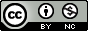 